ANEXO B “FORMULARIO DE POSTULACIÓN”PROCESO DE REUBICACIÓN PARA ACCEDER A PLAZAS DISPONIBLES EN LOS SERVICIOS DE SALUD PARA MÉDICOS CIRUJANOS Y ODONTÓLOGOS EN ETAPA DE DESTINACION Y FORMACION CONTRATADOS POR ART.  8º LEY Nº 19.664 AÑO 2023POR FAVOR COMPLETE TODOS LOS CAMPOS:POR FAVOR, MARQUE LA ALTERNATIVA CON UNA X, SEGÚN CORRESPONDA:_____________________________________FIRMAI.-IDENTIFICACIÓNII.- DOCUMENTACIÓN ENTREGADADECLARO CONOCER LAS PRESENTES BASES Y ME HAGO RESPONSABLE DE LA VERACIDAD Y PERTINENCIA DE LA DOCUMENTACIÓN PRESENTADA AL CONCURSO, LA SOLA PRESENTACIÓN DE LA SOLICITUD DE REUBICACIÓN, SIGNIFICA LA OBLIGACIÓN DE ASUMIR FUNCIONES EL 8 DE MAYO DE 2023 EN LA PLAZA O LA FECHA QUE CORRESPONDA RESPECTO AL INGRESO DE MEDICOS EDF 2023. PARA LO CUAL FIRMO........................................................................................FIRMA DE POSTULANTEANEXO DDECLARACIÓN JURADA SIMPLEYo_________________________________________________________________Cédula de Identidad N° ____________________________,Declaro bajo juramento lo siguiente:Tener salud compatible con el cargo, artículo 12 letra c) del Estatuto Administrativo.No estar sometido a Investigación y/o Sumario Administrativo o haber sido destituido de algún cargo de la administración del Estado, como consecuencia de calificación deficiente o medida disciplinaria, en los últimos cinco años, artículo 12 letra e) del Estatuto Administrativo.No estar inhabilitado para el ejercicio de funciones o cargos públicos, no hallarme condenado por crimen o simple delito, artículo 12 letra f) del Estatuto AdministrativoNo estar afecto a las inhabilidades señaladas en el artículo 54 del DFL N°1/19.653 de 2000 del Ministerio Secretaría General de la Presidencia, que fija el texto refundido, coordinado y sistematizado de la Ley N° 18.575, Orgánica Constitucional de Bases Generales de la Administración del Estado.__________________________________                              __________________________________		FIRMA                                                                                   FECHAANEXO EAUTORIZACION DEL SERVICIO DE SALUD DE ORIGENEn ___________________, a __________del año _____, DR./A _____________________________________________, , Director/a de Servicio_______________, según Resolución N°______________, de la Subsecretaria de Redes Asistenciales, autorizo a don/a ___________________________, profesional Médico/Odontólogo EDF, ingreso _______ (día, mes y año),  con desempeño en la plaza _____________, letra_____ en la comuna _______________,  para postular al concurso de reubicación de plazas EDF año 2023 y, autorizo su posterior traslado a la plaza _______, del Servicio de Salud ___________________,una vez concluido el concurso, en los términos y condiciones establecidas en las presentes bases.________________________________Firma Director ServicioANEXO HPRESENTACION LIBRENOMBRE DEL POSTULANTE	____________________________________________________RUT ____________________________1. Justifique cómo su solicitud de reubicación se ajusta a lo establecido en el Art. 20 del Decreto 91: _____________________________________________________________________________________________________________________________________________________________________________________________________________________________________________________________________________________________________________________________________________________________________________________________________________________________________________________________________________________________Presentación libre:________________________________________________________________________________________________________________________________________________________________________________________________________________________________________________________________________________________________________________________________________________________________________________________________________________________________________________________________________________________________________________________________________________________________________________________________________________________________________________________________.......................................................................................FIRMA DEL POSTULANTEANEXO Nº 1LUGAR Y PERIODO DE DESEMPEÑO EN DESTINACIONNOMBRE____________________________________________________________________________RUT________________________________________________________________________________**Deberá acompañar Certificado de Relación de Servicio y Hoja de Vida funcionariaANEXO Nº 2CUADRO RESUMEN DE LOS CURSOS DE PERFECCIONAMIENTO Y CAPACITACIONNOMBRE DEL POSTULANTE	_______________________________________________RUT __________________________________** Deberá acompañar reporte del Sistema de Información de Recursos Humanos (SIRH) firmado en cada una de sus páginas por jefe de capacitación del respectivo Servicio de Salud o cada uno de los Certificados de la actividad. Estos deben ser originales, digitalizados a color o legalizados ante notario o ministro de fe.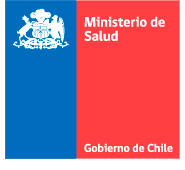 MINISTERIO DE SALUDSERVICIO DE SALUD ACONCAGUAANEXO IACEPTACIÓN PLAZA DE REUBICACIÓN 2023SERVICIO DE SALUD ACONCAGUADeclaro conocer los términos y condiciones del Concurso establecidas en las bases aprobadas por Resolución Exenta N° XX DEL XX.XX.2022 y me comprometo a cumplir mi nueva destinación del proceso de Reubicación 2023._______________________________________________FIRMA DEL POSTULANTESSSSSSS, xx DE xxxxx DE 2023 (FDO.) s.Servicios de Salud del País (28)Oficina de Partes Transcrito fielmente del original que he tenido a la vista.PRISCILA GALLARDO QUEVEDOMINISTRO DE FEServicio de Salud de OrigenEstablecimiento de DesempeñoEstablecimiento de su interés por orden de preferenciaApellido PaternoApellido MaternoNombresCedula de Identidad Correo electrónicoTeléfono de contactoDirecciónComunaUniversidad de EgresoFecha de egresoFecha de Ingreso a la EDFFecha de nacimientoNacionalidadSe ha reubicado anteriormenteSINOANEXO CDETALLE DE DOCUMENTACIÓN ENTREGADA Nombre del PostulanteRUTServicio de SaludPlaza actual de DestinaciónPlaza y SS al cual postulaRUBROINDENTIFIQUE DOCUMENTOCANTIDAD DE DOCUMENTACIÓNAntigüedadPerfeccionamientoServicio de SaludEstablecimientoDependencia(Municipal o Servicio)Fecha DESDE(dd/mm/aaaa)Fecha HASTA(dd/mm/aaaa)MOTIVOBuen ServicioOtroNOMBRE DEL CURSONº HRS.APELLIDO PATERNOAPELLIDO MATERNONOMBRESxxxxxxCEDULA DE IDENTIDADTELEFONOEMAILxxxxxx@xxxxxCONTRATO EDF ART. 8 LEY 19.664 - ORIGENCONTRATO EDF ART. 8 LEY 19.664 - ORIGENSERVICIO DE SALUDESTABLECIMIENTONIVEL DE DIFICULTADCONTRATO EDF ART. 8 LEY 19.664 – REUBICACION DESTINOCONTRATO EDF ART. 8 LEY 19.664 – REUBICACION DESTINOSERVICIO DE SALUDESTABLECIMIENTONIVEL DE DIFICULTAD